ANEXO I REQUERIMENTO E FICHA DE INSCRIÇÃO PARA SELEÇÃO DA PÓS-GRADUAÇÃO EM SERVIÇO SOCIAL 2019Ilma Sra. Profª. Draª. Angela Santana do Amaral, Coordenadora do Programa de Pós-Graduação em Serviço Social do Centro de Ciências Sociais Aplicadas da UFPE, venho requerer inscrição no processo seletivo no Curso de (   ) Mestrado (   ) Doutorado em Serviço Social da UFPE, juntando ao presente requerimento toda a documentação exigida no Edital.ASSINATURA ____________________________________________Recife, _____/_____/_____ANEXO IIMODELO DE BOLETO PARA PAGAMENTO DA INSCRIÇÃOA emissão da GRU (Guia de Recolhimento da União) é para o pagamento de taxas e emolumentos para a UFPE .Entrar no site: (https://consulta.tesouro.fazenda.gov.br/gru/gru_simples.asp#ug)Preencher os campos de barras amarelas, acompanhando a indicação a seguir: UG: 153098 GESTÃO: 15233 RECOLHIMENTO CÓDIGO: 28832-2 CLIQUE: AVANCE NÚMERO DE REFERÊNCIA: 3124 COMPETÊNCIA E VENCIMENTO: Não é necessário informar. CPF DO CONTRIBUINTE: CPF do candidato/aluno NOME DO CONTRIBUINTE: nome do candidato/aluno VALOR PRINCIPAL: R$50,00 VALOR TOTAL: R$50,00 CLIQUE: EMITIR GRU Imprimir e pagar nas agências do Banco do Brasil.ANEXO IIITABELA DE PONTUAÇÃO DE CURRÍCULO PARA PREENCHIMENTO DO CANDIDATO AO MESTRADOObservação: É obrigatório anexar os documentos comprobatórios correspondentes, com os detalhamentos necessários de carga horária, mês/ano e outros. Os documentos comprobatórios deverão seguir, rigorosamente, a ordem estabelecida na referida tabela, conforme orientação constante do Edital.Nome: ____________________________________________________Data: _______________________________Assinatura do candidato _____________________ANEXO IVTABELA DE PONTUAÇÃO DE CURRÍCULO PARA CANDIDATO AO DOUTORADOObservação: é obrigatório anexar os documentos comprobatórios correspondentes, com os detalhamentos necessários de carga horária, mês/ano, e outros. Os documentos comprobatórios deverão seguir, rigorosamente, a ordem estabelecida na referida tabela.Nome: __________________________________________________________Data:__________________________________Assinatura do candidatoANEXO VSOLICITAÇÃO DE DEFESA DE PRÉ-PROJETO OU PROJETO NA MODALIDADE DE VIDEOCONFERÊNCIA OU SKYPERecife, ______ de ______________ de_______ Requerimento de solicitação de defesa(     ) Pré-projeto – Mestrado(     ) Projeto - DoutoradoEu, __________________________________________, RG nº _________, candidato (a) no processo seletivo para o curso de __________ (Mestrado/Doutorado) do Programa de Pós-Graduação em Serviço Social da UFPE, venho, por meio deste, solicitar à respectiva comissão deste processo seletivo, a realização da defesa do ___________________________ na modalidade de videoconferência ou SKYPE. Apresento documento que comprova a distância para deslocamento.Sem mais para o momento, peço deferimento. ______________________________________Assinatura do solicitanteANEXO VIETIQUETA DE INSCRIÇÃO À SELEÇÃO DE MESTRADO e DOUTORADOE RECIBO DE INSCRIÇÃO------✂-----------------------✂----------------------✂---------------------✂-------------------✂- ANEXO VIIREQUERIMENTO DE ISENÇÃO DE PAGAMENTO DE TAXA DE INSCRIÇÃO (CADÚNICO)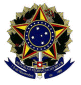 SERVIÇO PÚBLICO FEDERALUNIVERSIDADE FEDERAL DE PERNAMBUCOPROGRAMA DE PÓS-GRADUAÇÃO EM SERVIÇO SOCIALRecife, ______ de ______________ de_______ Requerimento de Dispensa de Pagamento de InscriçãoEu, __________________________________________, RG nº _______________, candidato(a) no processo seletivo para o curso de _______________ (Mestrado/Doutorado) do Programa de Pós-Graduação em Serviço Social da UFPE, venho, por meio deste, solicitar à respectiva comissão deste processo seletivo, a dispensa do pagamento de inscrição. Para tanto, apresento documento anexo que comprova minha inscrição no Cadastro Único para os Programas Sociais do Governo Federal como membro de família de baixa renda, nos termos do Decreto nº 6.135/2007. Sem mais para o momento, peço deferimento. _________________________________ (Assinatura do solicitante)ANEXO VIIIREQUERIMENTO DE ISENÇÃO DE PAGAMENTO DE TAXA DE INSCRIÇÃO (ALUNO/A UFPE E SERVIDOR/A UFPE)SERVIÇO PÚBLICO FEDERALUNIVERSIDADE FEDERAL DE PERNAMBUCOPROGRAMA DE PÓS-GRADUAÇÃO EM SERVIÇO SOCIALRecife, ______ de ______________ de_______ Requerimento de Dispensa de Pagamento de InscriçãoEu, __________________________________________, RG nº _______________, candidato(a) no processo seletivo para o curso de _______________ (Mestrado/Doutorado) do Programa de Pós-Graduação em Serviço Social da UFPE, venho, por meio deste, solicitar à respectiva comissão deste processo seletivo, a dispensa do pagamento de inscrição e declaro que:(      ) sou aluno/a regularmente matriculado/a na UFPE, concluinte de Curso de Graduação, nos Termos da Resolução 03/2016 do Conselho de Administração da UFPE. Para tal, anexo comprovante.(      ) sou aluno/a regularmente matriculado/a na UFPE, concluinte de Curso de Mestrado, nos Termos da Resolução 03/2016 do Conselho de Administração da UFPE. Para tal, anexo comprovante.(      ) souservidor/a da UFPE, nos Termos da Resolução 03/2016 do Conselho de Administração da UFPE. Para tal, anexo comprovante.Sem mais para o momento, peço deferimento. _________________________________ (Assinatura do solicitante)ANEXO IXREFERENCIAS PARA PROVA DE CONHECIMENTO NA SELEÇÃO AO MESTRADO EM SERVIÇO SOCIAL 2019ABRAMIDES M. B. e DURIGUETTO, M. L. Movimentos Sociais e Serviço Social: uma 	relação necessária. Parte I, capítulo 2; Parte II Capitulo 1. São Paulo, Cortez, 2014ABRAMIDES M. B. Lutas sociais e desafios da classe trabalhadora: reafirmar o projeto 	profissional do serviço social brasileiro.  Serviço Social e Sociedade., São Paulo, nº 129, p. 366-386, Ago. 2017. Disponível em <http://www.scielo.br/scielo.php?script=sci_arttext&pid=S010166282017000200366&lng=pt&nrm=iso> acesso em  11  jul.  2017.  http://dx.doi.org/10.1590/0101-6628.113.BEHRING, Elaine Rosseti, BOSCHETTI, Ivanete. Política Social. Fundamentos e história. Coleção Básica. Editora Cortez, 9ª ed., 2011GOMES V. L. B, VIEIRA A.C.E NASCIMENTO M.A.C. (ORG) O Avesso dos Direitos: Amazônia e Nordeste em Questão.  Capítulos 1 ,4 e 5. Recife, Editora Universitária da UFPE, 2012HARVEY, David. O enigma do capital e as crises do capitalismo. Capítulo 2, 3,4 e 5. São Paulo: Boitempo Editorial ,2011.IASI, Mauro Luis. O Serviço Social aos 80 anos diante de um novo Brasil. Serv.Soc. Soc.,  São Paulo ,  n. 128, p. 72-84,  abr.  2017 .   Disponível em <http://www.scielo.br/scielo.php?script=sci_arttext&pid=S010166282017000100072&lng=pt&nrm=iso>. acesso em  11  jul.  2017.  http://dx.doi.org/10.1590/0101-6628.094.MOTA, Ana Elizabete, AMARAL, Angela S. (ORG). Cenários, contradições e pelejas do Serviço Social Brasileiro. Partes 1,2 e 3. São Paulo, Cortez Editora, 2016;NETTO, José Paulo. A Construção do Projeto Ético-Político do Serviço Social. http://www.cpihts.com/PDF03/jose%20paulo%20netto.pdf acesso em 10.07.2017.ANEXO XREQUERIMENTO DE DISPENSA DA PROVA IDIOMARecife, ______ de ______________ de_______ Requerimento de Dispensa da Prova de IdiomasEu, __________________________________________, RG nº _________, candidato(a) no processo seletivo para o curso de __________ (Mestrado/Doutorado) do Programa de Pós-Graduação em Serviço Social da UFPE, venho, por meio desta, solicitar à respectiva comissão deste processo seletivo, dispensa da realização da prova de ___________ e, para tanto, apresento documento que comprova a proficiência e o escore obtido no teste, de acordo com os exames constantes no edital de seleção, para sua apreciação.Sem mais para o momento, peço deferimento. _________________________________ (Assinatura do solicitante)ANEXO XIVAGAS / LINHAS DE PESQUISAPara 2019  serão oferecidas até 08 (oito) vagas para o Curso de Doutorado e até 12 (doze) vagas para o Curso de Mestrado; 1 vaga adicional para o Mestrado e 1 vaga adicional para o Doutorado, para servidores ativos e permanentes da UFPE.Entre as 12 vagas do Mestrado ficará reservada 02 (duas) vaga deste processo seletivo aos candidatos autodeclarados negros ou indígenas. No caso do Doutorado das 08 vagas ofertas 01(uma) ficará reservada aos candidatos autodeclarados negros ou indígenas. As vagas destinam-se à área de concentração: Serviço Social, Movimentos sociais, Direitos sociais, e para uma entre as seis linhas de pesquisa abaixo nominadas: 1. Estado, políticas sociais e ação do Serviço Social2. Serviço Social, trabalho e questão social3. Serviço Social, ação política e sujeitos coletivos4. Serviço Social, ética e direitos humanos5. Relações sociais de gênero, geração, raça/etnia e família6. Capitalismo contemporâneo, questão ambiental e Serviço Social. NOME COMPLETO:NOME COMPLETO:NOME COMPLETO:NOME COMPLETO:NOME COMPLETO:NOME COMPLETO:NOME COMPLETO:NOME SOCIAL:NOME SOCIAL:NOME SOCIAL:NOME SOCIAL:NOME SOCIAL:NOME SOCIAL:NOME SOCIAL:DATA DE NASCIMENTO: DATA DE NASCIMENTO: DATA DE NASCIMENTO: DATA DE NASCIMENTO: DATA DE NASCIMENTO: DATA DE NASCIMENTO: DATA DE NASCIMENTO: RG:ÓRGÃO EXPEDIDORÓRGÃO EXPEDIDORÓRGÃO EXPEDIDORÓRGÃO EXPEDIDORDATA EMISSÃODATA EMISSÃOCPFCPFCPFPASSAPORTEPASSAPORTEPASSAPORTEPASSAPORTEENDEREÇO RESIDENCIAL:ENDEREÇO RESIDENCIAL:ENDEREÇO RESIDENCIAL:ENDEREÇO RESIDENCIAL:ENDEREÇO RESIDENCIAL:ENDEREÇO RESIDENCIAL:ENDEREÇO RESIDENCIAL:BAIRRO BAIRRO BAIRRO CIDADECIDADECIDADECIDADEESTADOESTADOESTADOPAÍSPAÍSPAÍSPAÍSCELULARCELULARCELULARFONEFONEFONEFONEE-MAIL (legível)E-MAIL (legível)E-MAIL (legível)E-MAIL (legível)E-MAIL (legível)E-MAIL (legível)E-MAIL (legível)CANDIDATO COM DEFICIÊNCIA  (  )  SIM:  Especificar: _________________________Indicar condições necessárias para participação na seleção: __________________________________________(   ) NÃOCANDIDATO COM DEFICIÊNCIA  (  )  SIM:  Especificar: _________________________Indicar condições necessárias para participação na seleção: __________________________________________(   ) NÃOCANDIDATO COM DEFICIÊNCIA  (  )  SIM:  Especificar: _________________________Indicar condições necessárias para participação na seleção: __________________________________________(   ) NÃOCANDIDATO COM DEFICIÊNCIA  (  )  SIM:  Especificar: _________________________Indicar condições necessárias para participação na seleção: __________________________________________(   ) NÃOCANDIDATO COM DEFICIÊNCIA  (  )  SIM:  Especificar: _________________________Indicar condições necessárias para participação na seleção: __________________________________________(   ) NÃOCANDIDATO COM DEFICIÊNCIA  (  )  SIM:  Especificar: _________________________Indicar condições necessárias para participação na seleção: __________________________________________(   ) NÃOCANDIDATO COM DEFICIÊNCIA  (  )  SIM:  Especificar: _________________________Indicar condições necessárias para participação na seleção: __________________________________________(   ) NÃORESERVA DE COTA: Não () Sim (       ) Categoria: ( ) Negro; ( ) IndígenaRESERVA DE COTA: Não () Sim (       ) Categoria: ( ) Negro; ( ) IndígenaRESERVA DE COTA: Não () Sim (       ) Categoria: ( ) Negro; ( ) IndígenaRESERVA DE COTA: Não () Sim (       ) Categoria: ( ) Negro; ( ) IndígenaRESERVA DE COTA: Não () Sim (       ) Categoria: ( ) Negro; ( ) IndígenaRESERVA DE COTA: Não () Sim (       ) Categoria: ( ) Negro; ( ) IndígenaRESERVA DE COTA: Não () Sim (       ) Categoria: ( ) Negro; ( ) IndígenaPOSSUI INSCRIÇÃO NO CADASTRO ÚNICO PARA OS PROGRAMAS SOCIAIS DO GOVERNO FEDERAL: (   )  SIM   nº ............................. Estado ....................   (   )   NÃOPOSSUI INSCRIÇÃO NO CADASTRO ÚNICO PARA OS PROGRAMAS SOCIAIS DO GOVERNO FEDERAL: (   )  SIM   nº ............................. Estado ....................   (   )   NÃOPOSSUI INSCRIÇÃO NO CADASTRO ÚNICO PARA OS PROGRAMAS SOCIAIS DO GOVERNO FEDERAL: (   )  SIM   nº ............................. Estado ....................   (   )   NÃOPOSSUI INSCRIÇÃO NO CADASTRO ÚNICO PARA OS PROGRAMAS SOCIAIS DO GOVERNO FEDERAL: (   )  SIM   nº ............................. Estado ....................   (   )   NÃOPOSSUI INSCRIÇÃO NO CADASTRO ÚNICO PARA OS PROGRAMAS SOCIAIS DO GOVERNO FEDERAL: (   )  SIM   nº ............................. Estado ....................   (   )   NÃOPOSSUI INSCRIÇÃO NO CADASTRO ÚNICO PARA OS PROGRAMAS SOCIAIS DO GOVERNO FEDERAL: (   )  SIM   nº ............................. Estado ....................   (   )   NÃOPOSSUI INSCRIÇÃO NO CADASTRO ÚNICO PARA OS PROGRAMAS SOCIAIS DO GOVERNO FEDERAL: (   )  SIM   nº ............................. Estado ....................   (   )   NÃOFORMAÇÃOFORMAÇÃOFORMAÇÃOFORMAÇÃOFORMAÇÃOFORMAÇÃOFORMAÇÃOGRADUAÇÃO EMGRADUAÇÃO EMGRADUAÇÃO EMGRADUAÇÃO EMINSTITUIÇÃO:INSTITUIÇÃO:INSTITUIÇÃO:ANO TÉRMINO:ANO TÉRMINO:ANO TÉRMINO:ANO TÉRMINO:CIDADE:                                            ESTADO:CIDADE:                                            ESTADO:CIDADE:                                            ESTADO:MESTRADO EM MESTRADO EM MESTRADO EM MESTRADO EM INSTITUIÇÃO:INSTITUIÇÃO:INSTITUIÇÃO:ANO TÉRMINO:ANO TÉRMINO:ANO TÉRMINO:ANO TÉRMINO:CIDADE:                                            ESTADO:CIDADE:                                            ESTADO:CIDADE:                                            ESTADO:TEM VÍNCULO EMPREGATÍCIO?     (   ) SIM      (   )NÃOTEM VÍNCULO EMPREGATÍCIO?     (   ) SIM      (   )NÃOTEM VÍNCULO EMPREGATÍCIO?     (   ) SIM      (   )NÃOTEM VÍNCULO EMPREGATÍCIO?     (   ) SIM      (   )NÃOTEM VÍNCULO EMPREGATÍCIO?     (   ) SIM      (   )NÃOTEM VÍNCULO EMPREGATÍCIO?     (   ) SIM      (   )NÃOTEM VÍNCULO EMPREGATÍCIO?     (   ) SIM      (   )NÃOINSTITUIÇÃO DE TRABALHO:INSTITUIÇÃO DE TRABALHO:INSTITUIÇÃO DE TRABALHO:INSTITUIÇÃO DE TRABALHO:INSTITUIÇÃO DE TRABALHO:INSTITUIÇÃO DE TRABALHO:INSTITUIÇÃO DE TRABALHO:DATA DE ADMISSÃO: DATA DE ADMISSÃO: DATA DE ADMISSÃO: DATA DE ADMISSÃO: DATA DE ADMISSÃO: DATA DE ADMISSÃO: DATA DE ADMISSÃO: SE PROFESSOR, EFETIVO (   ) SUBSTITUTO (    ) OUTRO: ____________________SE PROFESSOR, EFETIVO (   ) SUBSTITUTO (    ) OUTRO: ____________________SE PROFESSOR, EFETIVO (   ) SUBSTITUTO (    ) OUTRO: ____________________SE PROFESSOR, EFETIVO (   ) SUBSTITUTO (    ) OUTRO: ____________________SE PROFESSOR, EFETIVO (   ) SUBSTITUTO (    ) OUTRO: ____________________SE PROFESSOR, EFETIVO (   ) SUBSTITUTO (    ) OUTRO: ____________________SE PROFESSOR, EFETIVO (   ) SUBSTITUTO (    ) OUTRO: ____________________PRETENDE SOLICITAR BOLSA AO PROGRAMA?   (    ) SIM      (    ) NÃOESTOU CIENTE QUE A APROVAÇÃO E CLASSIFICAÇÃO NÃO IMPLICARÁ NA GARANTIA DE BOLSAPRETENDE SOLICITAR BOLSA AO PROGRAMA?   (    ) SIM      (    ) NÃOESTOU CIENTE QUE A APROVAÇÃO E CLASSIFICAÇÃO NÃO IMPLICARÁ NA GARANTIA DE BOLSAPRETENDE SOLICITAR BOLSA AO PROGRAMA?   (    ) SIM      (    ) NÃOESTOU CIENTE QUE A APROVAÇÃO E CLASSIFICAÇÃO NÃO IMPLICARÁ NA GARANTIA DE BOLSAPRETENDE SOLICITAR BOLSA AO PROGRAMA?   (    ) SIM      (    ) NÃOESTOU CIENTE QUE A APROVAÇÃO E CLASSIFICAÇÃO NÃO IMPLICARÁ NA GARANTIA DE BOLSAPRETENDE SOLICITAR BOLSA AO PROGRAMA?   (    ) SIM      (    ) NÃOESTOU CIENTE QUE A APROVAÇÃO E CLASSIFICAÇÃO NÃO IMPLICARÁ NA GARANTIA DE BOLSAPRETENDE SOLICITAR BOLSA AO PROGRAMA?   (    ) SIM      (    ) NÃOESTOU CIENTE QUE A APROVAÇÃO E CLASSIFICAÇÃO NÃO IMPLICARÁ NA GARANTIA DE BOLSAPRETENDE SOLICITAR BOLSA AO PROGRAMA?   (    ) SIM      (    ) NÃOESTOU CIENTE QUE A APROVAÇÃO E CLASSIFICAÇÃO NÃO IMPLICARÁ NA GARANTIA DE BOLSAOPÇÃO DE IDIOMA (Marcar uma opção para o Mestrado e duas opções para o Doutorado:OPÇÃO DE IDIOMA (Marcar uma opção para o Mestrado e duas opções para o Doutorado:OPÇÃO DE IDIOMA (Marcar uma opção para o Mestrado e duas opções para o Doutorado:OPÇÃO DE IDIOMA (Marcar uma opção para o Mestrado e duas opções para o Doutorado:OPÇÃO DE IDIOMA (Marcar uma opção para o Mestrado e duas opções para o Doutorado:OPÇÃO DE IDIOMA (Marcar uma opção para o Mestrado e duas opções para o Doutorado:OPÇÃO DE IDIOMA (Marcar uma opção para o Mestrado e duas opções para o Doutorado:(   ) INGLÊS(   ) INGLÊS(    ) ESPANHOL(    ) ESPANHOL(    ) ESPANHOL(    ) ESPANHOL(   ) FRANCÊS(   ) FRANCÊS(    ) ITALIANO(    ) ITALIANO(    ) ITALIANO(    ) ITALIANOSOLICITAÇÃO DE DISPENSA DE IDIOMA:  (    ) INGLÊS  (    ) ESPANHOL (    ) FRANCÊS   (    ) ITALIANOObrigatoriedade de apresentação de certificado de aprovação do idioma, de acordo com o EditalSOLICITAÇÃO DE DISPENSA DE IDIOMA:  (    ) INGLÊS  (    ) ESPANHOL (    ) FRANCÊS   (    ) ITALIANOObrigatoriedade de apresentação de certificado de aprovação do idioma, de acordo com o EditalSOLICITAÇÃO DE DISPENSA DE IDIOMA:  (    ) INGLÊS  (    ) ESPANHOL (    ) FRANCÊS   (    ) ITALIANOObrigatoriedade de apresentação de certificado de aprovação do idioma, de acordo com o EditalSOLICITAÇÃO DE DISPENSA DE IDIOMA:  (    ) INGLÊS  (    ) ESPANHOL (    ) FRANCÊS   (    ) ITALIANOObrigatoriedade de apresentação de certificado de aprovação do idioma, de acordo com o EditalSOLICITAÇÃO DE DISPENSA DE IDIOMA:  (    ) INGLÊS  (    ) ESPANHOL (    ) FRANCÊS   (    ) ITALIANOObrigatoriedade de apresentação de certificado de aprovação do idioma, de acordo com o EditalSOLICITAÇÃO DE DISPENSA DE IDIOMA:  (    ) INGLÊS  (    ) ESPANHOL (    ) FRANCÊS   (    ) ITALIANOObrigatoriedade de apresentação de certificado de aprovação do idioma, de acordo com o EditalSOLICITAÇÃO DE DISPENSA DE IDIOMA:  (    ) INGLÊS  (    ) ESPANHOL (    ) FRANCÊS   (    ) ITALIANOObrigatoriedade de apresentação de certificado de aprovação do idioma, de acordo com o EditalLINHA DE PESQUISA À QUAL O PROJETO SE VINCULALINHA DE PESQUISA À QUAL O PROJETO SE VINCULALINHA DE PESQUISA À QUAL O PROJETO SE VINCULALINHA DE PESQUISA À QUAL O PROJETO SE VINCULALINHA DE PESQUISA À QUAL O PROJETO SE VINCULALINHA DE PESQUISA À QUAL O PROJETO SE VINCULALINHA DE PESQUISA À QUAL O PROJETO SE VINCULA(    ) ESTADO, POLÍTICAS SOCIAIS E AÇÃO DO SERVIÇO SOCIAL(    ) ESTADO, POLÍTICAS SOCIAIS E AÇÃO DO SERVIÇO SOCIAL(    ) ESTADO, POLÍTICAS SOCIAIS E AÇÃO DO SERVIÇO SOCIAL(    ) ESTADO, POLÍTICAS SOCIAIS E AÇÃO DO SERVIÇO SOCIAL(    ) ESTADO, POLÍTICAS SOCIAIS E AÇÃO DO SERVIÇO SOCIAL(    ) ESTADO, POLÍTICAS SOCIAIS E AÇÃO DO SERVIÇO SOCIAL(    ) ESTADO, POLÍTICAS SOCIAIS E AÇÃO DO SERVIÇO SOCIAL(    ) SERVIÇO SOCIAL, TRABALHO E QUESTÃO SOCIAL(    ) SERVIÇO SOCIAL, TRABALHO E QUESTÃO SOCIAL(    ) SERVIÇO SOCIAL, TRABALHO E QUESTÃO SOCIAL(    ) SERVIÇO SOCIAL, TRABALHO E QUESTÃO SOCIAL(    ) SERVIÇO SOCIAL, TRABALHO E QUESTÃO SOCIAL(    ) SERVIÇO SOCIAL, TRABALHO E QUESTÃO SOCIAL(    ) SERVIÇO SOCIAL, TRABALHO E QUESTÃO SOCIAL(    ) SERVIÇO SOCIAL, AÇÃO POLÍTICA E SUJEITOS COLETIVOS(    ) SERVIÇO SOCIAL, AÇÃO POLÍTICA E SUJEITOS COLETIVOS(    ) SERVIÇO SOCIAL, AÇÃO POLÍTICA E SUJEITOS COLETIVOS(    ) SERVIÇO SOCIAL, AÇÃO POLÍTICA E SUJEITOS COLETIVOS(    ) SERVIÇO SOCIAL, AÇÃO POLÍTICA E SUJEITOS COLETIVOS(    ) SERVIÇO SOCIAL, AÇÃO POLÍTICA E SUJEITOS COLETIVOS(    ) SERVIÇO SOCIAL, AÇÃO POLÍTICA E SUJEITOS COLETIVOS(    ) SERVIÇO SOCIAL, ÉTICA E DIREITOS HUMANOS(    ) SERVIÇO SOCIAL, ÉTICA E DIREITOS HUMANOS(    ) SERVIÇO SOCIAL, ÉTICA E DIREITOS HUMANOS(    ) SERVIÇO SOCIAL, ÉTICA E DIREITOS HUMANOS(    ) SERVIÇO SOCIAL, ÉTICA E DIREITOS HUMANOS(    ) SERVIÇO SOCIAL, ÉTICA E DIREITOS HUMANOS(    ) SERVIÇO SOCIAL, ÉTICA E DIREITOS HUMANOS(    ) RELAÇÕES SOCIAIS DE GÊNERO, GERAÇÃO, RAÇA/ETNIA E FAMÍLIA(    ) RELAÇÕES SOCIAIS DE GÊNERO, GERAÇÃO, RAÇA/ETNIA E FAMÍLIA(    ) RELAÇÕES SOCIAIS DE GÊNERO, GERAÇÃO, RAÇA/ETNIA E FAMÍLIA(    ) RELAÇÕES SOCIAIS DE GÊNERO, GERAÇÃO, RAÇA/ETNIA E FAMÍLIA(    ) RELAÇÕES SOCIAIS DE GÊNERO, GERAÇÃO, RAÇA/ETNIA E FAMÍLIA(    ) RELAÇÕES SOCIAIS DE GÊNERO, GERAÇÃO, RAÇA/ETNIA E FAMÍLIA(    ) RELAÇÕES SOCIAIS DE GÊNERO, GERAÇÃO, RAÇA/ETNIA E FAMÍLIA(    ) CAPITALISMO CONTEMPORÂNEO, QUESTÃO AMBIENTAL E SERVIÇO SOCIAL(    ) CAPITALISMO CONTEMPORÂNEO, QUESTÃO AMBIENTAL E SERVIÇO SOCIAL(    ) CAPITALISMO CONTEMPORÂNEO, QUESTÃO AMBIENTAL E SERVIÇO SOCIAL(    ) CAPITALISMO CONTEMPORÂNEO, QUESTÃO AMBIENTAL E SERVIÇO SOCIAL(    ) CAPITALISMO CONTEMPORÂNEO, QUESTÃO AMBIENTAL E SERVIÇO SOCIAL(    ) CAPITALISMO CONTEMPORÂNEO, QUESTÃO AMBIENTAL E SERVIÇO SOCIAL(    ) CAPITALISMO CONTEMPORÂNEO, QUESTÃO AMBIENTAL E SERVIÇO SOCIALITENSPONTOSPREENCHIDO PELOCANDIDATOPREENCHIDO PELA COMISSÃO1. FORMAÇÃO - PESO 3Máximo: 100 pontos PREENCHIDO PELOCANDIDATOPREENCHIDO PELA COMISSÃOMédia do histórico de graduação em Serviço Social Até 75 pontos para média 10, mantendo-se a proporcionalidade para as demais médias.Média do histórico de graduação em áreas afinsAté 60 pontos para média 10, mantendo-se a proporcionalidade para as demais médias.Curso de especialização na área (360 horas)Até 40 (limite de 1 curso) (30)Curso de especialização em áreas afins (360 hs)Até 30 (limite de 1curso)Disciplinas isoladas cursadas na pós-graduação stricto sensu, com declaração de aprovação, ano e carga horária.Até 5,0 (por disciplina de 60h)Monitoria Até 2,5 (por semestre)EXPERIÊNCIA PROFISSIONAL  - PESO 3  - Máximo: 100 pontos Docência na pós-graduação "lato sensu"1 ponto por disciplina de 30hs (limite: 4 pontos/semestre)Docência no ensino superior em graduação1 ponto por disciplina de 60hs (limite:4 pontos/semestre)Atividade profissional em Serviço Social ou áreas afins Até 4,0 pontos (por ano)Funções de chefia, coordenação, direção na área de Serviço Social e afinsAté 2,0 pontos (por ano) Atividades de supervisão direta de estágio1,5 ponto (por semestre)Orientação de monografia0,5 (por monografia)(limite de 10 monografias)Participação em pesquisa acadêmica como coordenador Até 20 (por projeto)Participação em pesquisa acadêmica como integrante  da equipe Até 10 (por projeto)Bolsista Iniciação Científica Até 5.0  ( por projeto )Bolsista Apoio TécnicoAté 2,5  (por projeto)Participação em projeto de extensão registrado, como CoordenadorAté 10 (por projeto anual)Participante da equipe de projeto de extensãoAté 5 (por projeto anual)Aluno bolsista de projeto de extensãoAté 2,5 (por projeto anual)Cursos ministrados de curta duração (como docente/instrutor e mínimo de 12 horas) Até 0,5 (por curso)(limite 4 cursos )Participação em bancas examinadora (monografia, especialização e outras)Até 0,5 (por banca)(limite 5 bancas) PRODUÇÃO INTELECTUAL – (2011 a 2018) PESO 4  Máximo 100 pontos Publicação de livro - (com ISBN, Conselho Editorial/Editora)100,0 (por obra, autoria individual na área)90,0 (por obra/autoria individual em áreas afins)Publicação de artigos em periódicos Qualis A100,0 (por trabalho individual) 90,0 (por trabalho em coautoria)Publicação de artigos em periódicos Qualis B90,0 ( por trabalho individual)80,0(por trabalho em coautoria).Publicação de artigos em periódicos Qualis C70,0 (por trabalho individual)60,0(por trabalho em coautoria)Publicação sem Qualis 10,0(por trabalho individual) 5,0(por trabalho em coautoria)Publicação de capítulo de livro com ISBN60,0 (por capítulo individual) 50,0 (por capítulo em coautoria)Organização de coletânea com ISBN40,0 (por organização individual) 30,0(pontos por organização coletiva)Publicação de trabalhos completos em anais de eventos locais(Com ISBN)3,0 (por trabalho individual) 2,0 (por trabalho em coautoria)(limite 2 por ano) Publicação de trabalhos completos em anais de eventos nacionais (Com ISBN)5,0 (por trabalho individual) 3,0 (por trabalho em coautoria) (limite 2 por ano)Publicação de trabalhos completos em anais de eventos internacionais (Com ISBN)10,0 (por trabalho individual)7,0 (por trabalho em coautoria) (limite 2 por ano)Publicação de resumo em anais de eventos locais (Com ISBN)2,0 (por trabalho individual) 1,5 (por trabalho em coautoria) (limite 2 por ano)Publicação de resumo em anais de eventos nacionais (Com ISBN)2,0 (por trabalho individual) 1,5(por trabalho em coautoria) (limite 2 por ano)Publicação de resumo em anais de eventos internacionais (Com ISBN)5,0 (por trabalho individual) 3,0 (por trabalho em coautoria) (limite 2 por ano)Apresentação de comunicação oral 2,0 (por evento) (limite 5 por ano)Apresentação de pôster2,0 (por evento) (limite 5 por ano)Premiação acadêmica 10 (por premiação) (Limite 1 premiação)Participação em Comissão organizadora de eventos científicos5 (por evento) (limite10 pontos)Participação em Comissão científica 2,5 (por evento) (limite 5 pontos)Participação em evento científico sem apresentação de trabalho 2,0 (por evento) (limite10 pontos) Palestras ou conferencias proferidas5,0 (por atividade) (limite 5 atividades)Participação em mesas de discussão  2,5 por atividade (limite de 5 participações)Participação em cursos de extensão (15 horas ou mais)2,0 (por curso) (limite 5 cursos)Participação em mini-curso (mínimo de 8 horas) 1,0 (por curso) (limite 5 cursos)Monitoria em eventos científicos e de extensão 1,0 (por evento) (limite 5 eventos) ITENSPONTOSPREENCHIDO PELOCANDIDATOPREENCHIDO PELA COMISSÃO1. TITULAÇÃO - PESO 3Máximo: 100 pontos PREENCHIDO PELOCANDIDATOPREENCHIDO PELA COMISSÃOGraduação na área do Serviço Social 10,0Curso de especialização na área (360 horas)Até 40 (limite de 1 curso) Curso de especialização em áreas afins (360 hs)Até 30 (limite de 1curso)Disciplinas isoladas cursadas na pós-graduação stricto sensu, com declaração de aprovação, ano e carga horária.Até 5 (por disciplina de 60h)EXPERIÊNCIA PROFISSIONAL  - PESO 3 Máximo: 100 pontos Docência na pós-graduação "lato sensu"1,0 (por disciplina de 30hs) (limite 4 pontos por semestre)Docência no ensino superior em graduação1,0 (por disciplina de 60hs) (limite 4 pontos por semestre)Atividade profissional em Serviço Social ou áreas afins Até 4,0 (por ano)Funções de chefia, coordenação, direção na área de Serviço Social e afinsAté 2,0 (por ano) Atividades de supervisão direta de estágio1,5 (por semestre)Orientação de monografia0,5 (por monografia) (limite de 10 monografias)Participação em pesquisa acadêmica como Coordenador Até 20,0 (por ano) Participação em pesquisa acadêmica como integrante  da equipe Até 10,0 (por ano) Bolsista Iniciação Científica Até 5,0 (por ano) Participação em projeto de extensão registrado, como CoordenadorAté 10 (por projeto anual)Participação em projeto de extensão como integrante da equipeAté 5,0 (por projeto anual)Aluno bolsista de extensãoAté 2,5 (por projeto anual)Cursos ministrados de curta duração (como docente/instrutor e mínimo de 12 horas) Até 0,5 (por curso)(limite de 4 cursos )Participação em bancas examinadora (monografia, especialização e outras) Até 0,5 (por banca)(limite de 5 bancas)  Aprovação em concurso público na área ou áreas afinsAté 1,0 (por concurso) (Limite de 2 concursos)Monitoria0,5 (por semestre)(limite de 2 semestres)Estágio docência1,0 (por semestre)(limite de 2 semestres)PRODUÇÃO INTELECTUAL (2011 - 2016) – PESO 4 Máximo 100 pontos Publicação de livro - (com ISBN,Conselho Editorial/Editora)100,0 (por obra, autoria individual na área)90,0 (por obra/autoria individual em áreas afins)Publicação de artigos em periódicos Qualis A100,0 (por trabalho individual) 90,0 (por trabalho em coautoria)Publicação de artigos em periódicos Qualis B90,0 ( por trabalho individual)80,0 (por trabalho em coautoria).Publicação de artigos em periódicos Qualis C70,0 (por trabalho individual)60,0 (por trabalho em coautoria)Publicação de capítulo de livro com ISBN60,0 (por capítulo individual) 50,0 (por capítulo em coautoria)Organização de coletânea  com ISBN40,0 (por organização individual); 30,0 (pontos por organização coletiva).Publicação de trabalhos completos em anais de eventos nacionais (Com ISBN)5,0 (por trabalho individual); 3,0 (por trabalho em coautoria) (limite de 2 por ano)Publicação de trabalhos completos em anais de eventos internacionais (Com ISBN)10,0 (por trabalho individual); 7,0(por trabalho em coautoria) (limite de 2 por ano)Publicação de resumo em anais de eventos nacionais(Com ISBN)2,0 (por trabalho individual) 1,5 (por trabalho em coautoria) (limite de 2 por ano)Publicação de resumo em anais de eventos internacionais (Com ISBN)5,0 (por trabalho individual) 3,0 (por trabalho em coautoria) (limite de 2 por ano)Apresentação de comunicação oral 2,0 (por evento) (limite de 5 por ano)Apresentação de pôster2,0 (por evento) (limite de 5 por ano)Premiação acadêmica 10 (por premiação) (Limite 01 premiação)Participação em Comissão organizadora de eventos científicos5 (por evento) (limite de10 pontos)Participação em Comissão científica 2,5 (por evento) (limite de 5 pontos)Participação em Comissão científica como pareceirista de trabalhos científicos2,5 (por evento) (limite de 5 pontos)Palestras ou conferencias proferidas5,0 (por atividade) (limite de 5 atividades)Participação em mesas de discussão 2,5 por atividade (limite de 5 atividades)UNIVERSIDADE FEDERAL DE PERNAMBUCOCENTRO DE CIÊNCIAS SOCIAIS APLICADASPROGRAMA DE PÓS-GRADUAÇÃO EM SERVIÇO SOCIALUNIVERSIDADE FEDERAL DE PERNAMBUCOCENTRO DE CIÊNCIAS SOCIAIS APLICADASPROGRAMA DE PÓS-GRADUAÇÃO EM SERVIÇO SOCIALUNIVERSIDADE FEDERAL DE PERNAMBUCOCENTRO DE CIÊNCIAS SOCIAIS APLICADASPROGRAMA DE PÓS-GRADUAÇÃO EM SERVIÇO SOCIALETIQUETA DE INSCRIÇÃO À SELEÇÃO (      )  MESTRADO   (       ) DOUTORADOETIQUETA DE INSCRIÇÃO À SELEÇÃO (      )  MESTRADO   (       ) DOUTORADOETIQUETA DE INSCRIÇÃO À SELEÇÃO (      )  MESTRADO   (       ) DOUTORADONome completo, em letra de forma e sem abreviaturasNome completo, em letra de forma e sem abreviaturasNome completo, em letra de forma e sem abreviaturasNome social (conforme Portaria Normativa nº 02 da UFPE, de 01 de fevereiro de 2016), em letra de forma e sem abreviaturas: Nome social (conforme Portaria Normativa nº 02 da UFPE, de 01 de fevereiro de 2016), em letra de forma e sem abreviaturas: Nome social (conforme Portaria Normativa nº 02 da UFPE, de 01 de fevereiro de 2016), em letra de forma e sem abreviaturas: Email: Email: Telefone  para contato:Linha de Pesquisa: Linha de Pesquisa: Linha de Pesquisa: Declaro estar ciente que assumo total responsabilidade pela documentação entregue em ENVELOPE LACRADO e que a incorreção na documentação entregue implicará no indeferimento da solicitaçãoDeclaro estar ciente que assumo total responsabilidade pela documentação entregue em ENVELOPE LACRADO e que a incorreção na documentação entregue implicará no indeferimento da solicitaçãoDeclaro estar ciente que assumo total responsabilidade pela documentação entregue em ENVELOPE LACRADO e que a incorreção na documentação entregue implicará no indeferimento da solicitaçãoDataAssinatura do/a Candidato/a:Assinatura do/a Candidato/a:UNIVERSIDADE FEDERAL DE PERNAMBUCOCENTRO DE CIÊNCIAS SOCAIS APLICADASPROGRAMA DE PÓS-GRADUAÇÃO EM SERVIÇO SOCIALUNIVERSIDADE FEDERAL DE PERNAMBUCOCENTRO DE CIÊNCIAS SOCAIS APLICADASPROGRAMA DE PÓS-GRADUAÇÃO EM SERVIÇO SOCIALRECIBO DE INSCRIÇÃO À SELEÇÃO DE (     ) MESTRADO (    ) DOUTORADORECIBO DE INSCRIÇÃO À SELEÇÃO DE (     ) MESTRADO (    ) DOUTORADONome completo, em letra de forma e sem abreviaturasNome completo, em letra de forma e sem abreviaturasNome social (conforme Portaria Normativa nº 02 da UFPE, de 01 de fevereiro de 2016), em letra de forma e sem abreviaturas: Nome social (conforme Portaria Normativa nº 02 da UFPE, de 01 de fevereiro de 2016), em letra de forma e sem abreviaturas: Linha de Pesquisa: Linha de Pesquisa: Recebi o ENVELOPE LACRADO correspondente à inscrição para a seleção do PPGSS do/a candidato/a acima identificado/aRecebi o ENVELOPE LACRADO correspondente à inscrição para a seleção do PPGSS do/a candidato/a acima identificado/aDataAssinatura do Funcionário/a: